Od 1.6. 2020 do 5.6. 2020     –   delo na daljavo   –    8. aTema PREVERJANJE IN UTRJEVANJE SNOVI V tem tednu se boste učenci od 4. do 8. razreda vrnili v šolo.Preglejte in uredite zapiske snovi, ki ste jo predelali v času »učenja na daljavo«.Preverjajte in utrjujte snov s pomočjo vprašanj v DZ, v DZ na koncu zvezkov in po vprašanjih, ki so v  učbeniku po vsaki snovi.Vprašanja za ponavljanje in utrjevanje snovi najdeš tudi na linkih:http://www.tonecufar.si/files/2014/11/preverjanje_81.pdfhttps://interaktivne-vaje.si/biologija/biologija.html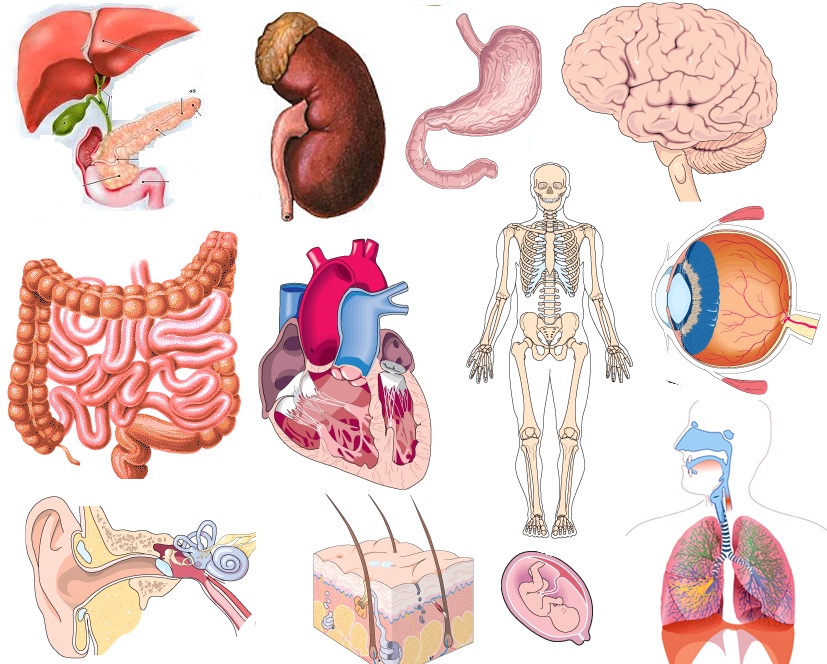 